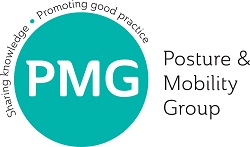 BOOKING FORMISWP Basic Training Event - Monday 15th July 2019Please be aware that by signing up to attend the ISWP Basic Training Event, you are also agreeing to our Attendee Booking Refund Policy and to completing the online training modules, basic test (before and after the event), and ISWP questionnaire. More information about the training day is available here. In due course, after booking, you will be sent login details to access the ISWP online training and test.Please complete all the questions marked * below, and all others that are relevant to you.YOUR DETAILSBOOKING DETAILSINVOICE DETAILS Only complete if you selected to pay by invoiceOnce completed, please send your form to Ffion Lane via conference@pmguk.co.uk. If you have not received confirmation of receipt of your email within one week, please call +44 (0)1392 477710 (unless you received an out of office response).First Name*Last Name*Job Title*Profession*Organisation*Sector*Email*Contact Number*Accessibility Requirements (if applicable)Booking option*Payment option*Contact NameContact EmailContact NumberOrganisationFull Invoice Address & Post CodePurchase Order no.